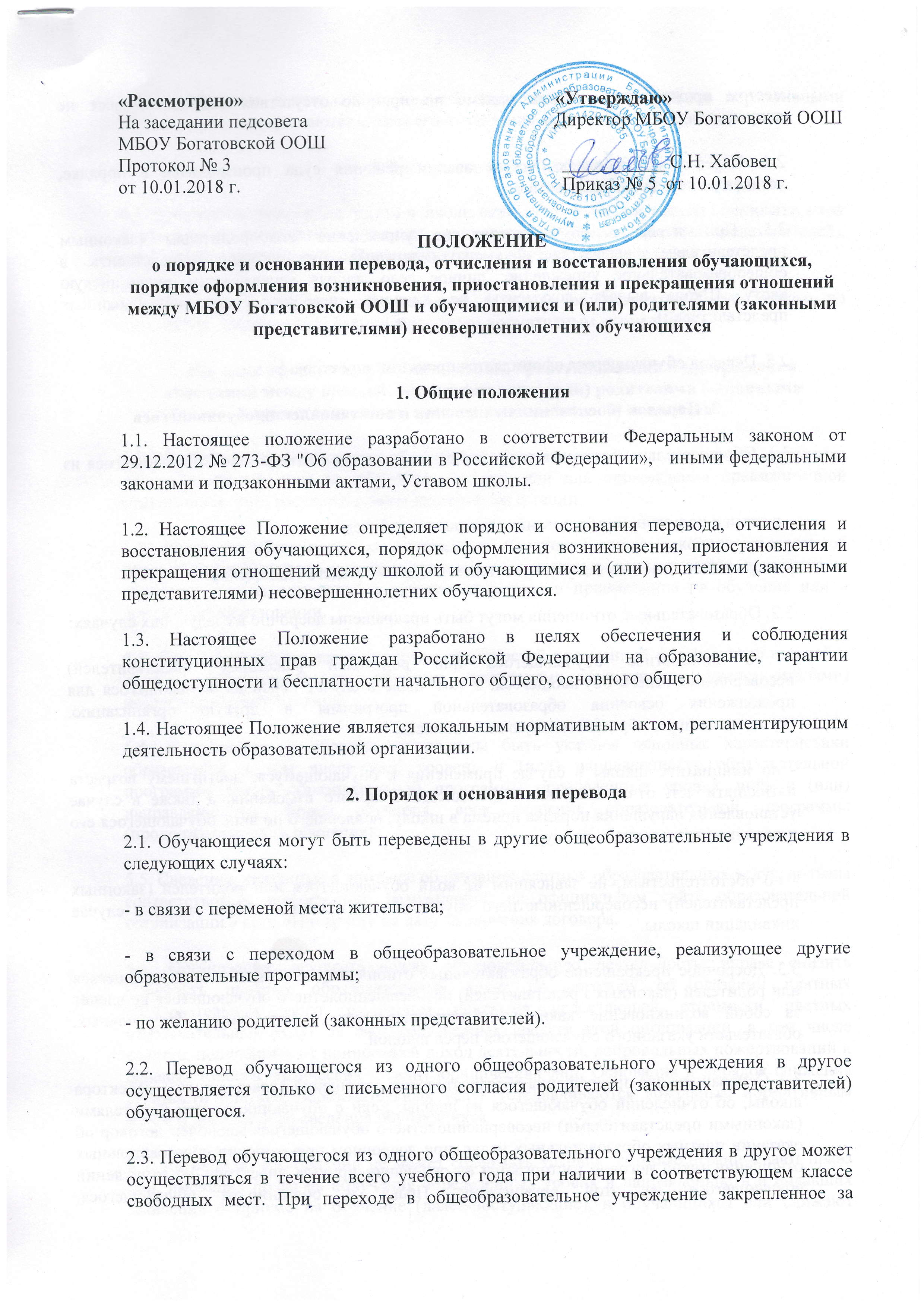 местом проживания, отказ в приёме по причине отсутствия свободных мест не допускается.2.4. Перевод обучающегося на основании решения суда производится в порядке, установленном законодательством.2.5. При переводе обучающегося из учреждения его родителям (законным представителям) выдаются документы, которые они обязаны представить в общеобразовательное учреждение: личное дело, табель успеваемости, медицинскую карту. Школа выдаёт документы по личному заявлению родителей (законных представителей).2.6. Перевод обучающегося оформляется приказом директора.3. Порядок и основания отчисления и восстановления обучающегося3.1. Образовательные отношения прекращаются в связи с отчислением обучающегося из школы:- в связи с получением образования (завершения обучения);- досрочно по основаниям, установленным п. 3.2 настоящего Положения.3.2. Образовательные отношения могут быть прекращены досрочно в следующих случаях:- по инициативе обучающегося или родителей (законных представителей) несовершеннолетнего обучающегося, в том числе в случае перевода обучающегося для продолжения освоения образовательной программы в другую организацию, осуществляющую образовательную деятельность;- по инициативе школы в случае применения к обучающемуся, достигшему возраста пятнадцати лет, отчисления как меры дисциплинарного взыскания, а также в случае установления нарушения порядка приема в школу, повлекшего по вине обучающегося его незаконное зачисление в школу;- по обстоятельствам, не зависящим от воли обучающегося или родителей (законных представителей) несовершеннолетнего обучающегося и школы, в том числе в случае ликвидации школы.3.3. Досрочное прекращение образовательных отношений по инициативе обучающегося или родителей (законных представителей) несовершеннолетнего обучающегося не влечет за собой возникновение каких-либо дополнительных, в том числе материальных, обязательств указанного обучающегося перед школой.3.4. Основанием для прекращения образовательных отношений является приказ директора школы, об отчислении обучающегося из школы. Если с обучающимся или родителями (законными представителями) несовершеннолетнего обучающегося заключен договор об оказании платных образовательных услуг, при досрочном прекращении образовательных отношений такой договор расторгается на основании приказа директора, об отчислении обучающегося из этой организации. Права и обязанности обучающегося, предусмотренные законодательством об образовании и локальными нормативными актами школы прекращаются с даты его отчисления из школы.4. Восстановление в школе4.1. Восстановление обучающегося в школе, если он досрочно прекратил образовательные отношения по своей инициативе или инициативе родителей (законных представителей), проводится в соответствии с Правилами приема обучающихся в школу.4.2. Порядок и условия восстановления в школе обучающегося, отчисленного по инициативе школы определяются локальным нормативным актом школы. 5. Порядок оформления возникновения, приостановления и прекращения отношений между школой, обучающимися и (или) родителями (законными представителями) несовершеннолетних обучающихся5.1. Основанием возникновения образовательных отношений является приказ директора школы о приеме лица на обучение в школу или для прохождения промежуточной аттестации и (или) государственной итоговой аттестации.5.2. Права и обязанности обучающегося, предусмотренные законодательством об образовании и локальными нормативными актами школы возникают у лица, принятого на обучение, с даты, указанной в приказе директора о приеме лица на обучение или в договоре об образовании.5.3. Договор об образовании заключается в простой письменной форме между школой и лицом, зачисленным на обучение родителями (законными представителями) несовершеннолетнего лица.5.4. В договоре об образовании должны быть указаны основные характеристики образования, в том числе вид, уровень и (или) направленность образовательной программы (часть образовательной программы определенных уровня, вида и (или) направленности), форма обучения, срок освоения образовательной программы (продолжительность обучения).5.5. Сведения, указанные в договоре об оказании платных образовательных услуг, должны соответствовать информации, размещенной на официальном сайте образовательной организации в сети «Интернет» на дату заключения договора.5.6. Организация, осуществляющая образовательную деятельность, вправе снизить стоимость платных образовательных услуг по договору об оказании платных образовательных услуг с учетом покрытия недостающей стоимости платных образовательных услуг за счет собственных средств этой организации, в том числе средств, полученных от приносящей доход деятельности, добровольных пожертвований и целевых взносов физических и (или) юридических лиц. Основания и порядок снижения стоимости платных образовательных услуг устанавливаются локальным нормативным актом и доводятся до сведения обучающихся.5.7. Договор об образовании не может содержать условия, которые ограничивают права лиц, имеющих право на получения определенных уровня и направленности и подавших заявления о приеме на обучение (далее-поступающие), и обучающихся или снижают уровень предоставления им гарантий по сравнению с условиями, установленными законодательством об образовании. Если условия, ограничивающие права поступающих и обучающихся или снижающие уровень предоставления им гарантий, включены в договор, такие условия не подлежат применению.5.8. Наряду с установленными законами основаниями прекращения образовательных отношений по инициативе организации, осуществляющей образовательную деятельность, договор об оказании платных образовательных услуг может быть расторгнут в одностороннем порядке школой в случае просрочки оплаты стоимости платных образовательных услуг, а также в случае, если надлежащее исполнение обязательства по оказанию платных образовательных услуг стало невозможным вследствие действий (бездействия) обучающегося.5.9. Основания расторжения в одностороннем порядке организацией, осуществляющей образовательную деятельность, договора об оказании платных образовательных услуг указываются в договоре.5.10. Правила оказания платных образовательных услуг утверждаются Правительством Российской Федерации.5.11. Примерные формы договоров об образовании утверждаются федеральным органом исполнительной власти, осуществляющим функции по выработке государственной политики и нормативно-правовому регулированию в сфере образования.5.12. Образовательные отношения изменяются в случае изменения условий получения обучающимся образования по конкретной основной или дополнительной образовательной программе, повлекшего за собой изменение взаимных прав и обязанностей обучающегося и школы.5.13. Образовательные отношения могут быть изменены как по инициативе обучающегося (родителей (законных представителей) несовершеннолетнего обучающегося) по его заявлению в письменной форме, так и по инициативе школы.5.14. Основанием для изменения образовательных отношений является приказ директора. Если с обучающимся, родителями (законными представителями) несовершеннолетнего обучающегося) заключен договор об образовании, приказ издается на основании внесения соответствующих изменений в такой договор.5.15. Права и обязанности обучающегося, предусмотренные законодательством об образовании и локальными актами школы изменяются с даты издания приказа или с иной указанной в нем даты.